Target PersonasEXAMPLE (YOUR INFO GOES BELOW)What: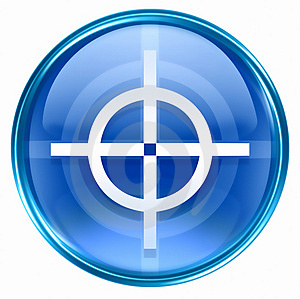 IT leaders (executives, influencers) Who are responsible for:Architecting and managing their evolving networkWithin:F500 and midsized businesses with up to 2,000 employees, and an emphasis on Education, Healthcare, and RetailWho are considering:Adding wireless access or going all wirelessYOUR INFOWhat: (most profitable example)Who are responsible for …Within:Who are considering: